Friedrich Schiller: Maria Stuart
SzenenbilderDie folgende Zusammenstellung zeigt Illustrationen (Szenenbilder) zu verschiedenen Szenen von Friedrich Schillers Drama "Maria Stuart". Sie wurden im Allgemeinen im 19. Jahrhundert angefertigt und veröffentlicht.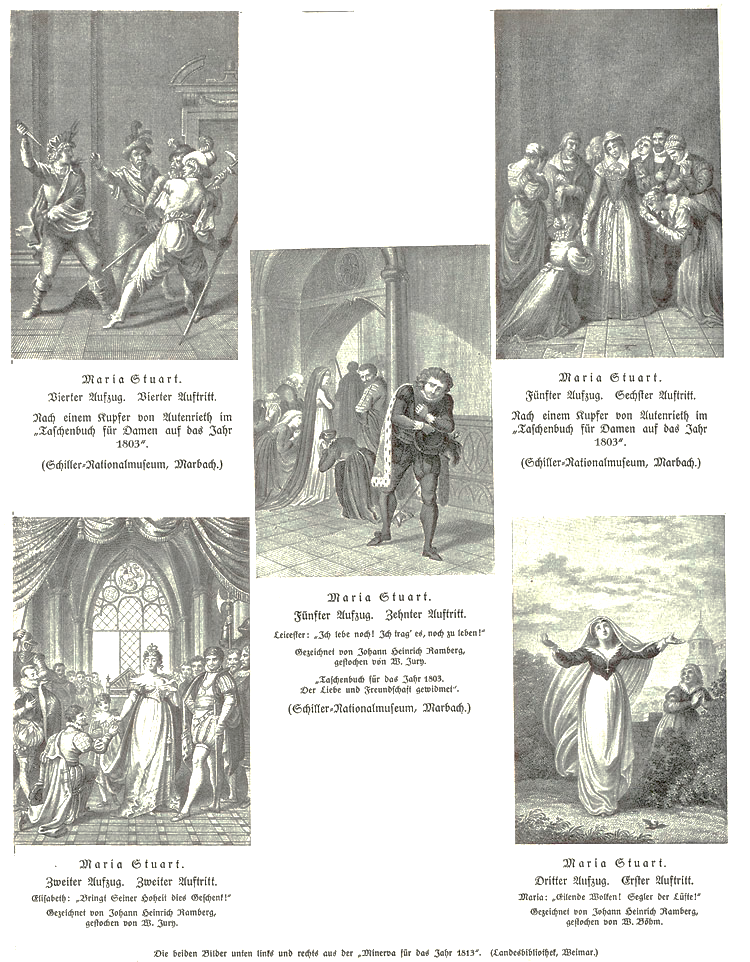 